İSTANBUL TEKNİK ÜNİVERSİTESİ……………………………………………………(BİRİMİ)FAALİYET RAPORU2020OCAK 2021İÇİNDEKİLER                                                                                                                                                          Sayfa NoBİRİM YÖNETİCİsi SUNUŞU	I- GENEL BİLGİLER	 ÖZGÖREV VE ÖZGÖRÜŞ	 YETKİ, GÖREV VE SORUMLULUKLAR	 İDAREYE İLİŞKİN BİLGİLER	   Fiziksel Yapı	Örgüt Yapısı	Bilgi ve Teknolojik Kaynaklar	İnsan Kaynakları	Sunulan Hizmetler	Yönetim ve İç Kontrol Sistemi	II- AMAÇ ve HEDEFLER	 İDARENİN AMAÇ VE HEDEFLERİ	B.	TEMEL POLİTİKALAR VE ÖNCELİKLER	  III-FAALİYETLERE İLİŞKİN BİLGİ VE DEĞERLENDİRMELER	MALİ BİLGİLER	 PERFORMANS BİLGİLERİ	IV-KURUMSAL KABİLİYET ve KAPASİTENİN DEĞERLENDİRİLMESİ	V- ÖNERİ VE TEDBİRLER	VI- EKLER	-İÇ KONTROL GÜVENCE BEYANIBİRİM YÖNETİCİSİ SUNUŞU(Kamu İdarelerince Hazırlanacak Faaliyet Raporları Hakkında Yönetmeliğin 19 uncu maddesi “………… Birim faaliyet raporlarında birim yöneticisinin; idare faaliyet raporlarında ise ilgili bakan ve üst yöneticinin sunuş metni yer alır.)Adı Soyadı										   Unvanı										     İmzaI- GENEL BİLGİLER(Kamu İdarelerince Hazırlanacak Faaliyet Raporları Hakkında Yönetmeliğin 19 uncu maddesi “a) Genel bilgiler: Bu bölümde, idarenin misyon ve vizyonuna, teşkilat yapısına ve mevzuatına ilişkin bilgilere, sunulan hizmetlere, insan kaynakları ve fiziki kaynakları ile ilgili bilgilere, iç ve dış denetim raporlarında yer alan tespit ve değerlendirmelere kısaca yer verilir. A. Misyon ve VizyonMisyonVizyonB. Yetki, Görev ve Sorumluluklar(Birimin kuruluş kanunu veya ilgili mevzuatında sayılan yetki, görev ve sorumluluklarına yer verilir.)C. İdareye İlişkin Bilgiler-Tarihçesi-Yerleşkesi-Mevzuatı1-Fiziksel Yapı(Tablolar, 31.12.2020 tarihi verilerini içerecektir)Birim fiziki alanlarına ilişkin bilgiler aşağıdaki tablolarda gösterilecektir.Aşağıdaki tablolar, Üniversite geneli için Yapı İşleri ve Teknik Daire Başkanlığınca doldurulacaktır.Sosyal AlanlarYurtlarAşağıdaki yurt tablosunun doldurulurken, ilave yurtlar varsa eklenmesi gerekmektedir. Spor AlanlarıOkul Öncesi ve İlköğretim Okulu AlanlarıHizmet AlanlarıAşağıdaki tablo, İdari ve Mali İşler Daire Başkanlığınca doldurulacaktır.LojmanlarÖrgüt YapısıBu kısımda, birim teşkilat şeması oluşturulacak ve örgütsel yapı hakkında bilgi verilecek.Bilgi ve Teknolojik KaynaklarBirimler kendi bünyelerindeki bilgi ve teknolojik kaynakları bu bölümde gösterecekler.Ayrıca, Bilgi İşlem Daire Başkanlığı, Üniversite geneline ilişkin bilgiler verecektir.3.1- YazılımlarBirimde kullanılan yazılımlar hakkında bilgi verilir. 3.2- BilgisayarlarBirimde mevcut bilgisayarlar hakkında bilgi verilir. 3.3- Kütüphane Kaynakları3.4- Diğer Bilgi ve Teknolojik KaynaklarLaboratuvarlar Birimde mevcut laboratuarlar hakkında bilgi verilecek.Aşağıdaki başlıklar Kütüphane ve Dökümantasyon Daire Başkanlığınca açıklanacak, ilave edilecek hususlar varsa eklenecektir. İTÜ Kütüphaneleri Otomasyon SistemiİTÜ Kütüphaneleri Yazılım HizmetleriİTÜ Kütüphaneleri İnternet Erişimi Aşağıdaki tablolar Kütüphane ve Dökümantasyon Daire Başkanlığınca düzenlenecek, ilace kalemler varsa eklenecektir. Tablolar, 31.12.2020 verilerini içerecektir. İTÜ Kütüphanelerindeki Diğer Bilgi ve Teknolojik KaynaklarAşağıdaki tablo, Bilgi İşlem Daire Başkanlığınca doldurulacaktır.Aşağıdaki tabloda birimler, kendi envanterlerinin dökümünü yapacaklar.31.12.2020 Tarihi İtibariyle Taşınır ve Taşınmaz Mal Programında kayıtlı bulunan Birim Envanteri İnsan KaynaklarıAkademik PersonelTablolar, 31.12.2020 verilerini içerecektir. Birimler, bünyelerinde mevcut akademik personel hakkında sayısal bilgileri aşağıdaki tablolarda gösterecekler. Ayrıca, Personel Daire Başkanlığı tarafından Üniversite geneline ait tablolar düzenlenecektir.Aşağıdaki tablolar, Personel Daire Başkanlığı tarafından düzenlenecektir.İdari Personel Tablolar, 31.12.2020 verilerini içerecektir. Birimler, bünyelerinde mevcut idari personel hakkında sayısal bilgileri aşağıdaki tablolarda gösterecekler. Ayrıca, Personel Daire Başkanlığı tarafından Üniversite geneline ait tablolar düzenlenecektir.Sözleşmeli Personel İşçilerSürekli İşçiler2020 Yılı Aday Memurların Eğitimi:2020 Yılı Görevde Yükselme ve Unvan Değişikliği Sınavı:Sunulan HizmetlerEğitim HizmetleriEğitim Programları Birimler, eğitim programlarını aşağıdaki tablolarda gösterecekler. Ayrıca, Öğrenci İşleri Daire Başkanlığı tarafından Üniversite geneline ait tablolar düzenlenecektir.Aşağıdaki tablolar Öğrenci İşleri Daire Başkanlığınca doldurulacaktır.	Birimler, kendi öğrenci sayılarına ilişkin bilgileri aşağıdaki tablolarda gösterecekler.Ayrıca, Öğrenci İşleri Daire Başkanlığınca Üniversite geneline ait bilgiler verilecektir.(Öğrenci İşleri Daire Başkanlığınca doldurulacak tabloların, ekte verilen kız-erkek dağılımlı program bazında ayrıntılı öğrenci sayısı tabloları ile sayısal açıdan uyumlu olması gerekmektedir.)(Tablolarda 2019-2020 Eğitim-Öğretim Yılı öğrenci sayıları ile bu Eğitim-Öğretim Yılıının ana dönemlerinde (bahar-güz) Üniversitemize kayıt olan lisansüstü öğrenci sayıları göz önüne alınacaktır.)Öğrenci sayılarıAşağıdaki tablolar Öğrenci İşleri Daire Başkanlığı tarafından doldurulacaktır. Öğrenci sayılarıBİRİM TARAFINDAN 2020 YILINDA YAPILAN GÖREV ALANINA GİREN HER TÜRLÜ AKADEMİK /İDARİ FAALİYETE İLİŞKİN BİLGİLERE BU BÖLÜMDE YER VERİLEBİLİR. Aşağıdaki tablolar Döner Sermaye İşletmesi Müdürlüğü tarafından doldurulacaktır. Sağlık HizmetleriAyrıca, Sağlık Kültür ve Spor Daire Başkanlığınca Üniversite geneline ilişkin bilgiler verilecektir.İdari Hizmetler(Bu kısımda harcama biriminin görev, yetki ve sorumlulukları çerçevesinde faaliyet dönemi içersinde yerine getirdiği hizmetlere özet olarak yer verilecektir.   Faaliyet dönemi gerçekleşmelerine ilişkin bilgiler ise raporun III. B–1 bölümündeki “Faaliyet ve Proje Bilgileri” başlığı altında yer alacaktır.)Ayrıca, İdari ve Mali İşler Daire Başkanlığınca Üniversite geneline ilişkin bilgiler verilecektir.Öğrenciye Sunulan Burs OlanaklarıBurs Ofisi Koordinatörlüğü tarafından doldurulacaktırDiğer HizmetlerBirim tarafından 2019 yılında görev alanına giren faaliyetler dışında yapmış olduğu çalışmalar ve yukarda tanımlanamayan faaliyetler bu bölümde yer alacaktır.6- YÖNETİM VE İÇ KONTROL SİSTEMİBirimin atama, satın alma, ihale gibi karar alma süreçleri, yetki ve sorumluluk yapısı, mali yönetim, harcama öncesi kontrol sistemi, İç Kontrol Eylem Planına ilişkin yer alan tespit ve değerlendirmeler yer alırD) DİĞER HUSUSLARBu başlık altında, yukarıdaki başlıklarda yer almayan ancak birimin açıklanmasını gerekli gördüğü diğer konular özet olarak belirtilir.II-AMAÇ ve HEDEFLERBu bölümde, birimin stratejik amaç ve hedeflerine, faaliyet yılı önceliklerine ve izlenen temel ilke ve politikalarına yer verilir.BİRİMİN AMAÇ VE HEDEFLERİ Birim amaç ve hedefleri ile faaliyet yılı öncelikleri bu bölümde belirtilir.B) TEMEL POLİTİKALAR VE ÖNCELİKLER Yükseköğretim Kurulu Başkanlığı Tarafından Hazırlanan “Türkiye’nin Yükseköğretim Stratejisi”-Kalkınma Planları ve Yılı Programı, -Orta Vadeli Program, -Orta Vadeli Mali Plan, -Bilgi Toplumu Stratejisi ve Eki Eylem Planı ve özellikle de İdare Stratejik Planı çerçevesinde, birimin temel politika ve önceliklerine yer verilir.)C) DİĞER HUSUSLAR(Bu başlık altında, yukarıdaki başlıklarda yer almayan ancak birimin açıklanmasını gerekli gördüğü diğer konular özet olarak belirtilir.)III-FAALİYETLERE İLİŞKİN BİLGİ VE DEĞERLENDİRMELERMALİ BİLGİLERBütçe Uygulama SonuçlarıBütçe GiderleriB.Ö. Başlangıç Ödeneği/Y.S.Ö.Yıl Sonu Ödeneği/H. HarcamaBirim bütçe giderleri ile ilgili açıklamalar yapılacaktır. Bütçe GelirleriBirim bütçe gelirleri ile ilgili açıklamalar yapılacaktır. 2- Temel Mali Tablolara İlişkin AçıklamalarBirim bilanço, faaliyet sonuçları tablosu, bütçe uygulama sonuçları tablosu, nakit akım tablosu ve gerekli görülen diğer tablolara ve tabloların önemli kalemlerine ilişkin değişimler ile bunlara ilişkin analiz, açıklama ve yorumlara yer verilir.3- Mali Denetim Sonuçları Birim iç ve dış mali denetim raporlarında yapılan tespit ve değerlendirmeler ile bunlara karşı alınan veya alınacak önlemler ve yapılacak işlemlere bu başlık altında yer verilir.4- Diğer Hususlar Bu başlık altında, yukarıdaki başlıklarda yer almayan ancak birimin mali durumu hakkında gerekli görülen diğer konulara yer verilir.B- PERFORMANS BİLGİLERİ-Birimin stratejileri doğrultusunda yürütülen faaliyet ve projelerine, - hedef ve göstergelerinin gerçekleşme durumu ile meydana gelen sapmaların nedenlerine, -diğer performans bilgilerine ve bunlara ilişkin değerlendirmelere yer verilir.)Performans bilgileriGEÇİCİ MADDE 2 – (1) Kamu idareleri ilk performans programlarını hazırladıkları yıla kadar, faaliyet raporlarının performans bilgileri bölümünde sadece faaliyet ve projelere ilişkin bilgilere yer verirler.1- Faaliyet ve Proje Bilgileri (Bu başlık altında, faaliyet raporunun ilişkin olduğu yıl içerisinde yürütülen faaliyet ve projeler ile bunların sonuçlarına ilişkin detaylı açıklamalara yer verilecektir.)Faaliyet Bilgileri(Birimin faaliyet döneminde,  stratejik amaçlarını gerçekleştirmek için yürüttüğü faaliyetlerle ilgili bilgiler yer alır. Bu kapsamda faaliyetlerin tanımı, hangi amaçla yürütüldüğü ve yıl içerisinde yapılanlar ve gelecek dönemlerde yapılması düşünülenlere ilişkin bilgilere yer verilir. )Birimler, Araştırma Projelerine ait bilgileri bu kısımda göstereceklerdir. Ayrıca, BAP Birimi tarafından Üniversite geneline ilişkin bilgi verilecektir. Araştırma Projeleri2020 yılı Bilimsel Araştırma Projelerinin dağılımı aşağıdaki tabloda gösterilmektedir. Projelere ilişkin açıklamalarIV-KURUMSAL KABİLİYET ve KAPASİTENİN DEĞERLENDİRİLMESİBu bölümde Stratejik plan çalışmalarında birim içi analiz çerçevesinde tespit ettikleri güçlü- zayıf yönleri hakkında faaliyet yılı içerisinde kaydedilen ilerlemelere ve alınan önlemlere yer verilir.A- ÜSTÜNLÜKLER B- ZAYIFLIKLARC- DEĞERLENDİRMEV- ÖNERİ VE TEDBİRLERBu başlık altında, faaliyet yılı sonuçlarından, genel ekonomik koşullar ve beklentilerden hareketle, birimin yapmayı planladığı değişiklik önerilerine, karşılaşabileceği risklere ve bunlara karşı alınması gereken tedbirlere ilişkin genel değerlendirmelere yer verilir.BÖLÜMLERİN KALİTE DEĞERLENDİRMESİPaydaş AnaliziA.1 Paydaşlarınızı Tanımlayınız(Her satıra bir payda yazınız ve ikinci sütunda bu paydaşa ait önemli olabilecek bilgileri veriniz.)A.2 Paydaş – Ürün/Hizmet Matrisi(Her bir satıra bir paydaş yazınız ve aynı satırda ilişkili olduğu Ürün/Hizmet altına X işareti koyunuz.)A.3 Paydaş İletişim Planı(Her satıra bir paydaş yazınız ilgili paydaştan ürün/hizmetler ile ilgili geri bildirim almak için nasıl bir yöntem (örn. Anket, göreşme, çalıştay vb) kullanılabileceğini ve bunun ne kadar zamanda bir yapılması gerektiğini İletişim Periyodu kolonu altına yazınız)İyileştirme Faaliyetleri TanımB.1  Ürün/Hizmet – YÖKAK Başlık Matrisi(Her bir satıra biriminizdeki bir ürün/hizmeti yazınız bu ürün ve hizmetin ilişkili olduğu YÖKAK Başığını belirleyerek ilgili başlığın altına X işareti koyunuz)B.2  İyileştirme Faaliyetleriniz (BİRİM İYİLEŞTİRME İZLEME ve TAKİP FORMU’na uygun olarak belirtiniz – biriminizde gerçekleşmiş olan ve planladığınız tüm iyileştirmeleri bu formun kopyalarını oluşturarak tanımlayınız.)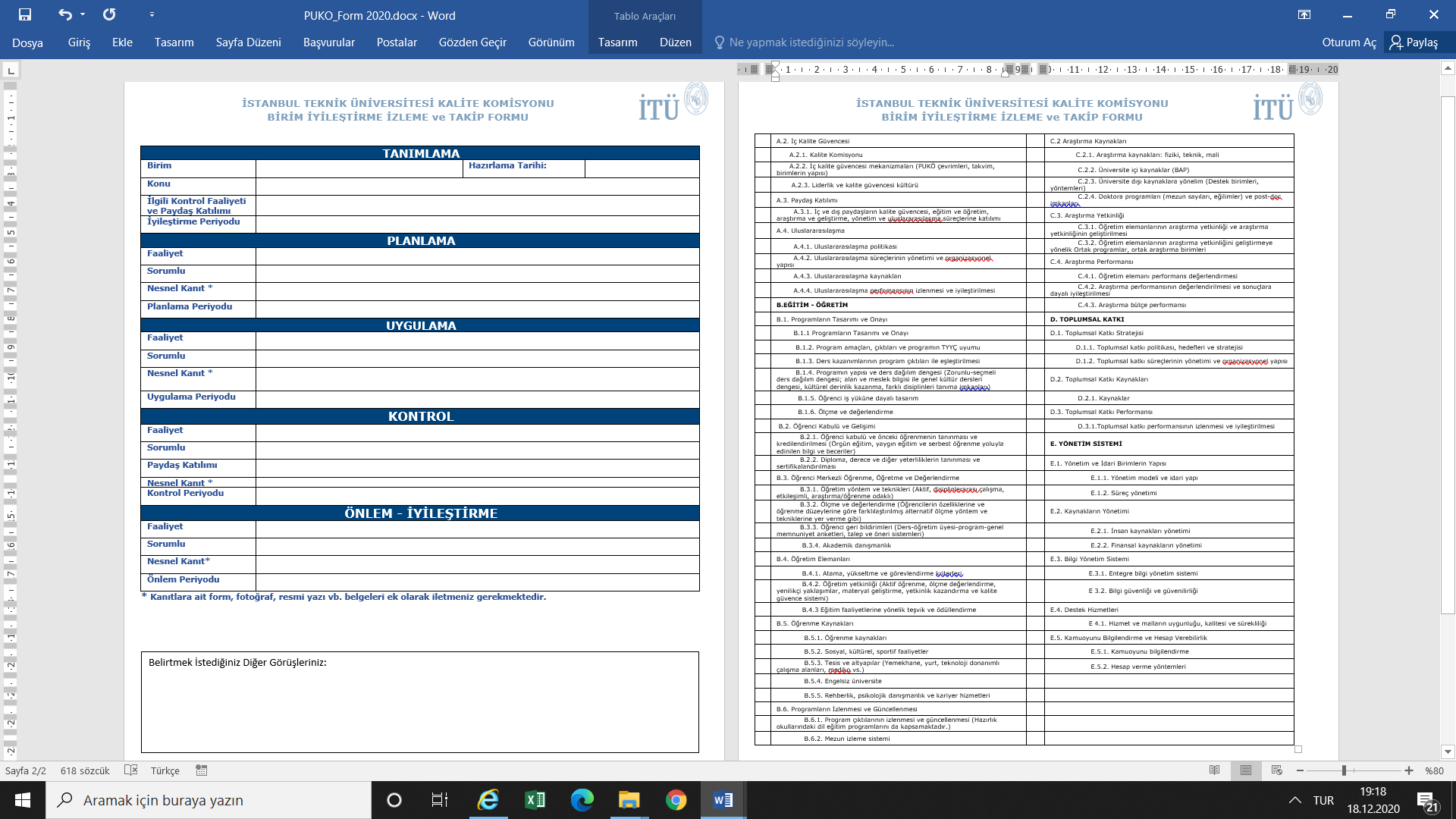  Harcama Yetkilisinin İç Kontrol Güvence BeyanıİÇ KONTROL GÜVENCE BEYANIHarcama yetkilisi olarak yetkim dahilinde;Bu raporda yer alan bilgilerin güvenilir, tam ve doğru olduğunu beyan ederim.Bu raporda açıklanan faaliyetler için idare bütçesinden harcama birimimize tahsis edilmiş kaynakların etkili, ekonomik ve verimli bir şekilde kullanıldığını, görev ve yetki alanım çerçevesinde iç kontrol sisteminin idari ve mali kararlar ile bunlara ilişkin işlemlerin yasallık ve düzenliliği hususunda yeterli güvenceyi sağladığını ve harcama birimimizde süreç kontrolünün etkin olarak uygulandığını bildiririm. Bu güvence, harcama yetkilisi olarak sahip olduğum bilgi ve değerlendirmeler, iç kontroller, iç denetçi raporları ile Sayıştay raporları gibi bilgim dahilindeki hususlara dayanmaktadır. Burada raporlanmayan, idarenin menfaatlerine zarar veren herhangi bir husus hakkında bilgim olmadığını beyan ederim. (İstanbul- …./Ocak/2021)İmzaAd-SoyadUnvanBirim alanı                                Yüzölçümü  (m²)Birim alanı                                Yüzölçümü  (m²)Kapalı alanAçık alanToplam       Eğitim Alanları                       Alan (m²)       Eğitim Alanları                       Alan (m²)DerslikLaboratuvarToplam   Sosyal Alanlar                       Alan(m²)   Sosyal Alanlar                       Alan(m²)   Sosyal Alanlar                       Alan(m²)SayıAlanKantinlerKafeteryalarYemekhanelerToplamToplantı ve Konferans Salonları       Alan (m²)Toplantı ve Konferans Salonları       Alan (m²)Toplantı ve Konferans Salonları       Alan (m²)SayıAlanToplantıKonferansToplamAkademik-İdari Personel Hizmet AlanlarıAkademik-İdari Personel Hizmet AlanlarıAkademik-İdari Personel Hizmet AlanlarıKapalı alan (m²)Kullanan SayısıAkademik Personel Çalışma Ofisiİdari Personel Çalışma OfisiToplamAmbar, Arşiv ve Atölye AlanlarıAmbar, Arşiv ve Atölye AlanlarıAmbar, Arşiv ve Atölye AlanlarıSayıAlan (m2)AmbarArşivAtölyeToplam                                      Sosyal Alanlar                                                 Alan(m²)                                      Sosyal Alanlar                                                 Alan(m²)                                      Sosyal Alanlar                                                 Alan(m²)                                      Sosyal Alanlar                                                 Alan(m²)                                      Sosyal Alanlar                                                 Alan(m²)                                      Sosyal Alanlar                                                 Alan(m²)                                      Sosyal Alanlar                                                 Alan(m²)                                      Sosyal Alanlar                                                 Alan(m²)YerleşkesiKantinlerKantinlerKafeteryalarKafeteryalarYemekhanelerYemekhanelerToplamSayıAlanSayıAlanSayıAlanAyazağa YerleşkesiMaçka YerleşkesiTaşkışla YerleşkesiGümüşsuyu YerleşkesiTuzla YerleşkesiTOPLAMYerleşkeYurt SayısıAlan (m2)Ayazağa YerleşkesiGümüşsuyu YerleşkesiTuzla YerleşkesiTOPLAMÖğrenci Yurtları -2020Öğrenci Yurtları -2020Öğrenci Yurtları -2020Öğrenci Yurtları -2020Öğrenci Yurtları -2020Yurt adıKapalı Alanm²Kapasitesi/KişiKapasitesi/KişiKapasitesi/KişiYurt adıKapalı Alanm²KızErkekToplamAyşe Birkan Zeynep BirkanFerhunde BirkanAyazağaGökArıoğluVerda ÜründülGölet (12 adet)Yılmaz Akdoruk Öğrenci EviAyazağa Erkek Öğr. YurduVadiÇevre YurtlarıGümüşsuyu Erkek Öğ.YurduGümüşsuyu Kız Öğr.YurduTuzla Erkek Öğrenci YurduTOPLAMSpor AlanlarıSpor AlanlarıSpor AlanlarıSpor AlanlarıSpor AlanlarıSpor AlanlarıSpor AlanlarıSpor TesisleriKapalıKapalıAçıkAçıkToplamToplamSayıAlan(m²)SayıAlan(m²)SayıAlan(m²)Ayazağa YerleşkesiMaçka YerleşkesiGümüşsuyu YerleşkesiTuzla YerleşkesiTOPLAMOkul Öncesi ve İlköğretim Okulu Alanları -2020 Alan(m²)Okul Öncesi ve İlköğretim Okulu Alanları -2020 Alan(m²)Okul Öncesi ve İlköğretim Okulu Alanları -2020 Alan(m²)Okul Öncesi ve İlköğretim Okulu Alanları -2020 Alan(m²)Okul Öncesi ve İlköğretim Okulu Alanları -2020 Alan(m²)Okul Öncesi ve İlköğretim Okulu Alanları -2020 Alan(m²)Okul Öncesi ve İlköğretim Okulu Alanları -2020 Alan(m²)OkullarAnaokuluAnaokuluİlköğretimİlköğretimToplamToplamSayıAlan(m²)SayıAlan(m²)SayıAlan(m²)Ayazağa YerleşkesiMaçka YerleşkesiTuzla YerleşkesiTOPLAMAkademik-İdari Personel Hizmet AlanlarıAkademik-İdari Personel Hizmet AlanlarıAkademik-İdari Personel Hizmet AlanlarıAkademik-İdari Personel Hizmet AlanlarıKapalı alan (m²)SayısıKullanan SayısıAkademik ve İdari  Personel Çalışma OfisiAmbar, Arşiv ve Atölye AlanlarıAmbar, Arşiv ve Atölye AlanlarıAmbar, Arşiv ve Atölye AlanlarıSayıAlan (m2)AmbarArşivAtölyeTOPLAMLojmanlarLojmanlarLojmanlarYerleşkeLojman SayısıAlan (m2)ToplamBilgisayarlarBilgisayarlarSayıMasa üstü bilgisayar SayısıTaşınabilir bilgisayar SayısıToplamKütüphane KaynaklarıKütüphane KaynaklarıKitap SayısıSayıBasılı Periyodik Yayın SayısıElektronik Yayın SayısıToplamCinsiİdari Amaçlı(Adet)Eğitim Amaçlı(Adet)Araştırma Amaçlı(Adet)TOPLAMLaboratuvarlarLaboratuvarlarLaboratuvar ismiAlanı m²Kütüphanelerdeki Yazılım ve BilgisayarlarSayısı YazılımlarMasaüstü Bilgisayar SayısıTaşınabilir Bilgisayar SayısıTOPLAMKütüphane KaynaklarıSayısıKitap DVD,VCD,Video Kaset SayısıBasılı Ciltli Periyodik Yayın SayısıAbone Olunan ve Satın Alınan Elektro Kit. S.Erişilen Elektronik Dergi Sayısı Abone Olunan Basılı Dergi SayısıTOPLAMCinsiSayısıProjeksiyonSlayt makinesi (Tepegöz)Barkot OkuyucuBaskı makinesiFotokopi makinesiFaksFotoğraf makinesiKameralarTelevizyonlarTarayıcılarMüzik SetleriMikroskoplarDVDYazıcılarTOPLAMİTÜ’de Kullanılan Yazılımların ListesiİTÜ’de Kullanılan Yazılımların ListesiİTÜ’de Kullanılan Yazılımların ListesiİTÜ’de Kullanılan Yazılımların ListesiİTÜ’de Kullanılan Yazılımların ListesiNoAdLisans TipiKapsamKaynak1234567891011121314TOPLAMCinsiSayısı1234567891011121314TOPLAMAkademik PersonelAkademik PersonelAkademik PersonelAkademik PersonelAkademik PersonelAkademik PersonelKadroların Doluluk Oranına GöreKadroların Doluluk Oranına GöreKadroların Doluluk Oranına GöreKadroların İstihdam Şekline GöreKadroların İstihdam Şekline GöreDoluBoşToplamTam ZamanlıYarı ZamanlıProfesörDoçentYrd. DoçentÖğretim GörevlisiOkutmanEğitim- Öğretim Planl.Araştırma GörevlisiUzmanToplamYabancı Uyruklu Öğretim ElemanlarıYabancı Uyruklu Öğretim ElemanlarıYabancı Uyruklu Öğretim ElemanlarıYabancı Uyruklu Öğretim ElemanlarıUnvanGeldiği ÜlkeÇalıştığı BölümKişi SayısıToplamToplamToplamSözleşmeli Akademik Personel SayısıSözleşmeli Akademik Personel SayısıÜnvanıToplamToplamAkademik Personelin Yaş İtibariyle DağılımıAkademik Personelin Yaş İtibariyle DağılımıAkademik Personelin Yaş İtibariyle DağılımıAkademik Personelin Yaş İtibariyle DağılımıAkademik Personelin Yaş İtibariyle DağılımıAkademik Personelin Yaş İtibariyle DağılımıAkademik Personelin Yaş İtibariyle Dağılımı21-25 Yaş26-30 Yaş31-35 Yaş36-40 Yaş41-50 Yaş51- ÜzeriKişi SayısıYüzdeAkademik Personelin Kadın – Erkek DağılımıAkademik Personelin Kadın – Erkek DağılımıAkademik Personelin Kadın – Erkek DağılımıAkademik Personelin Kadın – Erkek DağılımıÜnvanıKadınErkekToplamProfesörDoçentYrd. DoçentÖğretim GörevlisiOkutmanAraştırma GörevlisiUzmanToplamYüzde31 Aralık 2020 Tarihi İtibariyle Birimlerin Akademik Personel Dağılımı31 Aralık 2020 Tarihi İtibariyle Birimlerin Akademik Personel Dağılımı31 Aralık 2020 Tarihi İtibariyle Birimlerin Akademik Personel Dağılımı31 Aralık 2020 Tarihi İtibariyle Birimlerin Akademik Personel Dağılımı31 Aralık 2020 Tarihi İtibariyle Birimlerin Akademik Personel Dağılımı31 Aralık 2020 Tarihi İtibariyle Birimlerin Akademik Personel Dağılımı31 Aralık 2020 Tarihi İtibariyle Birimlerin Akademik Personel Dağılımı31 Aralık 2020 Tarihi İtibariyle Birimlerin Akademik Personel Dağılımı31 Aralık 2020 Tarihi İtibariyle Birimlerin Akademik Personel DağılımıBirimiProf.DoçntY.Doç.Öğr. Gör.Arş. Gör.UzmanOktmnToplamRektörlükElektrik-Elektr.Fen-EdebiyatGemi İnş.ve D.BilİnşaatİşletmeKimya-MetalurjiMadenMakınaMimarlıkUçak-UzayTekstil Tek. Ve TasDenizcilikFen Bilimleri Ens.Enerji Enst.Sosyal BilimlerAvrasya Yer Bil. EnBilişim EnstitüsüMeslek Y.OkuluT.Mus. D.Konserv.Yabancı Diller Y.O.TOPLAM2019-2020 Eğitim Öğretim YılıGüz Ve Bahar Yarıyıllarında 2547 40/A Maddesi Uyarınca Diger Üniversitelerde Görevlendirilen Akademik Personel Listesi2019-2020 Eğitim Öğretim YılıGüz Ve Bahar Yarıyıllarında 2547 40/A Maddesi Uyarınca Diger Üniversitelerde Görevlendirilen Akademik Personel Listesi2019-2020 Eğitim Öğretim YılıGüz Ve Bahar Yarıyıllarında 2547 40/A Maddesi Uyarınca Diger Üniversitelerde Görevlendirilen Akademik Personel Listesi2019-2020 Eğitim Öğretim YılıGüz Ve Bahar Yarıyıllarında 2547 40/A Maddesi Uyarınca Diger Üniversitelerde Görevlendirilen Akademik Personel Listesi2019-2020 Eğitim Öğretim YılıGüz Ve Bahar Yarıyıllarında 2547 40/A Maddesi Uyarınca Diger Üniversitelerde Görevlendirilen Akademik Personel Listesi2019-2020 Eğitim Öğretim YılıGüz Ve Bahar Yarıyıllarında 2547 40/A Maddesi Uyarınca Diger Üniversitelerde Görevlendirilen Akademik Personel ListesiÖğretim Kurumunun AdıProf.Dr.Doç.Dr.Y.Doç.DrÖğr.Gör.DersSaatiToplamGörevlendirilen Öğr. Üyesi Verilen Ders Saati2019-2020 Eğitim Öğretim YılıGüz Ve Bahar Yarıyıllarında 2547 40/A Maddesi UyarıncaBaşka Üniversitelerden Üniversitemizde Görevlendirilen Akademik Personel Listesi2019-2020 Eğitim Öğretim YılıGüz Ve Bahar Yarıyıllarında 2547 40/A Maddesi UyarıncaBaşka Üniversitelerden Üniversitemizde Görevlendirilen Akademik Personel Listesi2019-2020 Eğitim Öğretim YılıGüz Ve Bahar Yarıyıllarında 2547 40/A Maddesi UyarıncaBaşka Üniversitelerden Üniversitemizde Görevlendirilen Akademik Personel Listesi2019-2020 Eğitim Öğretim YılıGüz Ve Bahar Yarıyıllarında 2547 40/A Maddesi UyarıncaBaşka Üniversitelerden Üniversitemizde Görevlendirilen Akademik Personel Listesi2019-2020 Eğitim Öğretim YılıGüz Ve Bahar Yarıyıllarında 2547 40/A Maddesi UyarıncaBaşka Üniversitelerden Üniversitemizde Görevlendirilen Akademik Personel Listesi2019-2020 Eğitim Öğretim YılıGüz Ve Bahar Yarıyıllarında 2547 40/A Maddesi UyarıncaBaşka Üniversitelerden Üniversitemizde Görevlendirilen Akademik Personel Listesi2019-2020 Eğitim Öğretim YılıGüz Ve Bahar Yarıyıllarında 2547 40/A Maddesi UyarıncaBaşka Üniversitelerden Üniversitemizde Görevlendirilen Akademik Personel ListesiÖğretim Kurumunun AdıProf.Dr.Doç.Dr.Y.Doç.Dr.Öğr.Gör.OkutmanDersSaatiToplamGörevlendirilen Öğretim ÜyesiVerilen Ders Saati2019-2020 Eğitim Öğretim Yılında 2547 Sayılı Kanunun 40/B Maddesi Uyarıncınca Üniversitemizde Görevlendirilen Öğretim Üyeleri2019-2020 Eğitim Öğretim Yılında 2547 Sayılı Kanunun 40/B Maddesi Uyarıncınca Üniversitemizde Görevlendirilen Öğretim Üyeleri2019-2020 Eğitim Öğretim Yılında 2547 Sayılı Kanunun 40/B Maddesi Uyarıncınca Üniversitemizde Görevlendirilen Öğretim Üyeleri2019-2020 Eğitim Öğretim Yılında 2547 Sayılı Kanunun 40/B Maddesi Uyarıncınca Üniversitemizde Görevlendirilen Öğretim ÜyeleriÖğretim Kurumunun AdıProf.Dr.Y.Doç.Dr.UnvanıToplam  2019-2020 Eğitim Öğretim Yılında 2547 Sayılı Kanunun 40/B Maddesi Uyarıncınca Diğer      Üniversitelerde Görevlendirilen Öğretim Üyeleri  2019-2020 Eğitim Öğretim Yılında 2547 Sayılı Kanunun 40/B Maddesi Uyarıncınca Diğer      Üniversitelerde Görevlendirilen Öğretim ÜyeleriÖğretim Kurumunun Adı2019-2020 Eğitim Öğretim Yılında 2547 Sayılı Kanunun 31. Maddesi Uyarınca Ders Saati Başına Üniversitemizde Görevlendirilen Emekli Öğretim Üyeleri2019-2020 Eğitim Öğretim Yılında 2547 Sayılı Kanunun 31. Maddesi Uyarınca Ders Saati Başına Üniversitemizde Görevlendirilen Emekli Öğretim Üyeleri2019-2020 Eğitim Öğretim Yılında 2547 Sayılı Kanunun 31. Maddesi Uyarınca Ders Saati Başına Üniversitemizde Görevlendirilen Emekli Öğretim ÜyeleriProf.Dr.Öğr.GörDers Saati 2019-2020 Eğitim Öğretim Yılında 2547 Sayılı Kan. 31. Mad.Uyarınca Bir Başka Kurumda veya Serbest Çalışan İTÜ’ de Ders Saati Başına Görevlendirilen Öğr.Elemanları 2019-2020 Eğitim Öğretim Yılında 2547 Sayılı Kan. 31. Mad.Uyarınca Bir Başka Kurumda veya Serbest Çalışan İTÜ’ de Ders Saati Başına Görevlendirilen Öğr.ElemanlarıGörevlendirilen Öğretim Elemanı ToplamVerilen Ders Saati2019-2020 Eğitim Öğretim Yılında 657 Sayılı Kan. 89. Maddesi Uyarınca İTÜ’de Ders Saati Başına Ücretle Gör. Personel2019-2020 Eğitim Öğretim Yılında 657 Sayılı Kan. 89. Maddesi Uyarınca İTÜ’de Ders Saati Başına Ücretle Gör. PersonelGörevlendirilen Öğretim Elemanı ToplamVerilen Ders Saati2019-2020 Eğitim Öğretim Yılında 2547 Sayılı Kanunun 38.Maddesi Uyarınca Görevlendirmeler2019-2020 Eğitim Öğretim Yılında 2547 Sayılı Kanunun 38.Maddesi Uyarınca Görevlendirmeler2019-2020 Eğitim Öğretim Yılında 2547 Sayılı Kanunun 38.Maddesi Uyarınca Görevlendirmeler2019-2020 Eğitim Öğretim Yılında 2547 Sayılı Kanunun 38.Maddesi Uyarınca Görevlendirmeler2019-2020 Eğitim Öğretim Yılında 2547 Sayılı Kanunun 38.Maddesi Uyarınca Görevlendirmeler2019-2020 Eğitim Öğretim Yılında 2547 Sayılı Kanunun 38.Maddesi Uyarınca GörevlendirmelerProf.Dr.Doç.Dr.Y.Doç.Dr.Öğr.Gör.UzmanToplam2019-2020 Eğitim Öğretim Yılında 2547 Sayılı Kanunun 37. Maddesi Uyarınca Görevlendirmeler2019-2020 Eğitim Öğretim Yılında 2547 Sayılı Kanunun 37. Maddesi Uyarınca Görevlendirmeler2019-2020 Eğitim Öğretim Yılında 2547 Sayılı Kanunun 37. Maddesi Uyarınca Görevlendirmeler2019-2020 Eğitim Öğretim Yılında 2547 Sayılı Kanunun 37. Maddesi Uyarınca Görevlendirmeler2019-2020 Eğitim Öğretim Yılında 2547 Sayılı Kanunun 37. Maddesi Uyarınca Görevlendirmeler2019-2020 Eğitim Öğretim Yılında 2547 Sayılı Kanunun 37. Maddesi Uyarınca GörevlendirmelerProf.Dr.Doç.Dr.Y.Doç.Dr.Öğr.GörArş.GörToplamİdari Personel (Kadroların Doluluk Oranına Göre)İdari Personel (Kadroların Doluluk Oranına Göre)İdari Personel (Kadroların Doluluk Oranına Göre)İdari Personel (Kadroların Doluluk Oranına Göre)DoluBoşToplamGenel İdari HizmetlerSağlık Hizmetleri SınıfıTeknik Hizmetleri SınıfıEğitim ve Öğr.Hizm SınıfıAvukatlık Hizm. SınıfıYardımcı HizmetliToplamİdari Personelin Eğitim Durumuİdari Personelin Eğitim Durumuİdari Personelin Eğitim Durumuİdari Personelin Eğitim Durumuİdari Personelin Eğitim Durumuİdari Personelin Eğitim DurumuİlköğretimLiseÖn LisansLisansY.L. ve Dokt.Kişi SayısıYüzdeİdari Personelin Hizmet Süresiİdari Personelin Hizmet Süresiİdari Personelin Hizmet Süresiİdari Personelin Hizmet Süresiİdari Personelin Hizmet Süresiİdari Personelin Hizmet Süresiİdari Personelin Hizmet Süresi1–3 Yıl4–6 Yıl7–10 Yıl11–15 Yıl16–20 Yıl21-ÜzeriKişi SayısıYüzdeİdari Personelin Yaş İtibariyle Dağılımıİdari Personelin Yaş İtibariyle Dağılımıİdari Personelin Yaş İtibariyle Dağılımıİdari Personelin Yaş İtibariyle Dağılımıİdari Personelin Yaş İtibariyle Dağılımıİdari Personelin Yaş İtibariyle Dağılımıİdari Personelin Yaş İtibariyle Dağılımı21-25 Yaş26-30 Yaş31-35 Yaş36-40 Yaş41-50 Yaş51- ÜzeriKişi SayısıYüzdePersonelin Kadın-Erkek DağılımıPersonelin Kadın-Erkek DağılımıPersonelin Kadın-Erkek DağılımıKadınErkekKişi SayısıYüzde657 Sayılı Kanunun 4/B Statüsüne Göre657 Sayılı Kanunun 4/B Statüsüne Göre657 Sayılı Kanunun 4/B Statüsüne Göre657 Sayılı Kanunun 4/B Statüsüne GöreDoluBoşToplamBüro PersoneliDestek PersoneliDiğer Teknik PersonelMühendis (Proje)MühendisTeknisyenTeknisyen(Elektrikçi)Sistem ÇözümleyicisiSistem ProgramcısıProgramcıUzman TabipMühendis(Rek.Şef.Opr)TeknisyenUzak Yol KaptanıKaptanSınırlı KaptanUzakyol BaşmakinistiSınırlı Makine ZabitiGüverte LostromosliUsta GemiciYağcıAşçıToplamSözleşmeli Personelin Yaş İtibariyle DağılımıSözleşmeli Personelin Yaş İtibariyle DağılımıSözleşmeli Personelin Yaş İtibariyle DağılımıSözleşmeli Personelin Yaş İtibariyle DağılımıSözleşmeli Personelin Yaş İtibariyle DağılımıSözleşmeli Personelin Yaş İtibariyle DağılımıSözleşmeli Personelin Yaş İtibariyle Dağılımı21-25 Yaş26-30 Yaş31-35 Yaş36-40 Yaş41-50 Yaş51- ÜzeriKişi Sayısı1Yüzde2,İşçiler (Çalıştıkları Pozisyonlara Göre)İşçiler (Çalıştıkları Pozisyonlara Göre)İşçiler (Çalıştıkları Pozisyonlara Göre)İşçiler (Çalıştıkları Pozisyonlara Göre)DoluBoşToplamSürekli İşçilerVizeli Geçici İşçiler (adam/ay)Vizesiz işçiler (3 Aylık)ToplamSürekli İşçilerin Hizmet SüresiSürekli İşçilerin Hizmet SüresiSürekli İşçilerin Hizmet SüresiSürekli İşçilerin Hizmet SüresiSürekli İşçilerin Hizmet SüresiSürekli İşçilerin Hizmet SüresiSürekli İşçilerin Hizmet Süresi1 – 3 Yıl4 – 6 Yıl7 – 10 Yıl11 – 15 Yıl16 – 20 Yıl21 - ÜzeriKişi SayısıYüzdeSürekli İşçilerin Yaş İtibariyle DağılımıSürekli İşçilerin Yaş İtibariyle DağılımıSürekli İşçilerin Yaş İtibariyle DağılımıSürekli İşçilerin Yaş İtibariyle DağılımıSürekli İşçilerin Yaş İtibariyle DağılımıSürekli İşçilerin Yaş İtibariyle Dağılımı26-30 Yaş31-35 Yaş36-40 Yaş41-50 Yaş51- ÜzeriKişi SayısıYüzdeLisans Eğitim ProgramlarıLisans Eğitim ProgramlarıLisans Eğitim ProgramlarıLisans Eğitim ProgramlarıLisans Programları                   Lisans Programları                   Uluslararası Ortak Lisans ProgramlarıUluslararası Ortak Lisans ProgramlarıToplamYüksek Lisans ProgramlarıYüksek Lisans ProgramlarıYüksek Lisans ProgramlarıYüksek Lisans ProgramlarıTezli Yüksek Lisans ProgramlarıTezli Yüksek Lisans ProgramlarıTezsiz Yüksek Lisans ProgramlarıTezsiz Yüksek Lisans ProgramlarıToplamDoktora ProgramlarıDoktora ProgramlarıToplamÖn lisans ProgramlarıÖn lisans ProgramlarıBirimiLisans Program SayılarıUluslararası Ortak Lisans Programı SayılarıElektrik Elektronik FakültesiFen Edebiyat Fakültesiİnşaat FakültesiUçak Uzay Bilimleri FakültesiMaden Fakültesi Denizcilik FakültesiMakina Fakültesiİşletme FakültesiTekstil Tek. Ve Tas. Fak.Gemi İnşaat ve Deniz Bil. Fak.Mimarlık FakültesiKimya ve Metalurji Fak.Bilişim Fak.Türk Musikisi Devlet Konserv.ToplamEnstitülerYüksek Lisans Program SayılarıDoktora Programı SayılarıToplamÖn lisans ProgramlarıProgram SayısıToplamLisans Öğrenci SayılarıLisans Öğrenci SayılarıLisans Öğrenci SayılarıLisans Öğrenci SayılarıBölüm AdıEKToplamToplamLisans Üstü Öğrenci SayılarıLisans Üstü Öğrenci SayılarıLisans Üstü Öğrenci SayılarıLisans Üstü Öğrenci SayılarıLisans Üstü Öğrenci SayılarıProgram adıYüksek LisansYapan SayısıYüksek LisansYapan SayısıDoktora Yapan SayısıToplamProgram adıTezliTezsizDoktora Yapan SayısıToplamToplamYabancı Dil Eğitimi Gören Hazırlık Sınıfı Öğrenci Sayıları Yabancı Dil Eğitimi Gören Hazırlık Sınıfı Öğrenci Sayıları Yabancı Dil Eğitimi Gören Hazırlık Sınıfı Öğrenci Sayıları Yabancı Dil Eğitimi Gören Hazırlık Sınıfı Öğrenci Sayıları Bölüm AdıEKToplamToplam2019-2020 Eğitim-Öğretim Yılı Öğrenci Sayıları2019-2020 Eğitim-Öğretim Yılı Öğrenci Sayıları2019-2020 Eğitim-Öğretim Yılı Öğrenci Sayıları2019-2020 Eğitim-Öğretim Yılı Öğrenci Sayıları2019-2020 Eğitim-Öğretim Yılı Öğrenci Sayıları2019-2020 Eğitim-Öğretim Yılı Öğrenci Sayıları2019-2020 Eğitim-Öğretim Yılı Öğrenci Sayıları2019-2020 Eğitim-Öğretim Yılı Öğrenci SayılarıBirimin AdıI. ÖğretimI. ÖğretimI. ÖğretimII. ÖğretimII. ÖğretimII. ÖğretimGenel ToplamEKToplamEKToplamGenel ToplamFakültelerEnstitülerKonservatuarToplamYıllara Göre Öğrenci SayılarıYıllara Göre Öğrenci SayılarıYıllara Göre Öğrenci SayılarıYıllara Göre Öğrenci SayılarıYıllara Göre Öğrenci SayılarıYıllara Göre Öğrenci SayılarıBirim Adı20162017201820192020FakültelerEnstitülerKonservatuarToplam2019-2020 Eğitim-Öğretim Yılı Öğrenci Sayıları/Birimlere Göre2019-2020 Eğitim-Öğretim Yılı Öğrenci Sayıları/Birimlere Göre2019-2020 Eğitim-Öğretim Yılı Öğrenci Sayıları/Birimlere Göre2019-2020 Eğitim-Öğretim Yılı Öğrenci Sayıları/Birimlere GöreBirim/Bölüm AdıEKToplamİnşaat MimarlıkMakinaElektrik-ElektronikMadenKimya-MetalurjiİşletmeGemi İnş. ve Dnz. BilFen-EdebiyatUçak-UzakTürk Musikisi Devl.Kons.Denizcilik FakültesiTekstil Teknoloj. ve Tas.Bilişim ToplamUluslar Arası Ortak Lisans Programları Öğrenci SayılarıUluslar Arası Ortak Lisans Programları Öğrenci SayılarıUluslar Arası Ortak Lisans Programları Öğrenci SayılarıUluslar Arası Ortak Lisans Programları Öğrenci SayılarıUluslar Arası Ortak Lisans Programları Öğrenci SayılarıUluslar Arası Ortak Lisans Programları Öğrenci SayılarıUluslar Arası Ortak Lisans Programları Öğrenci SayılarıUluslar Arası Ortak Lisans Programları Öğrenci SayılarıBirimlerTürk KızYabancı KızToplam KızTürk ErkekYabancı ErkekToplam ErkekGenel ToplamDenizcilik Elektrik-Elektro.İnşaatİşletmeKimya-MetalurjiTekstil Tekn. Ve Tas.Yabancı Dil Eğitimi Gören Hazırlık Sınıfı Öğrenci SayılarıYabancı Dil Eğitimi Gören Hazırlık Sınıfı Öğrenci SayılarıYabancı Dil Eğitimi Gören Hazırlık Sınıfı Öğrenci SayılarıYabancı Dil Eğitimi Gören Hazırlık Sınıfı Öğrenci SayılarıBirim/Bölüm AdıİnşaatMimarlıkMakineElektrik-ElektronikMadenKimya-MetalurjiİşletmeGemi İnş.ve Dnz. BilFen-EdebiyatUçak-UzayTürk Musikisi Devl.Kons.Denizcilik FakültesiTekstil Teknoloj. ve Tas.ToplamÖğrenci Kontenjanları ve Doluluk OranıÖğrenci Kontenjanları ve Doluluk OranıÖğrenci Kontenjanları ve Doluluk OranıÖğrenci Kontenjanları ve Doluluk OranıÖğrenci Kontenjanları ve Doluluk OranıBirimin AdıÖSSKontenjanıÖSS sonucuYerleşenBoş KalanDoluluk OranıFakültelerKonservatuarMeslek YüksekokuluToplamEnstitülerdeki Öğr. Yüksek Lisans (Tezli/ Tezsiz) ve Doktora Programlarına DağılımıEnstitülerdeki Öğr. Yüksek Lisans (Tezli/ Tezsiz) ve Doktora Programlarına DağılımıEnstitülerdeki Öğr. Yüksek Lisans (Tezli/ Tezsiz) ve Doktora Programlarına DağılımıEnstitülerdeki Öğr. Yüksek Lisans (Tezli/ Tezsiz) ve Doktora Programlarına DağılımıEnstitülerdeki Öğr. Yüksek Lisans (Tezli/ Tezsiz) ve Doktora Programlarına DağılımıBirimin AdıYüksek LisansYapan SayısıYüksek LisansYapan SayısıDoktora Yapan SayısıToplamTezliTezsizDoktora Yapan SayısıToplamFen Bilimleri Ens.Sosyal Biller Ens.Bilişim EnstitüsüEnerji EnstitüsüAvrasya EnstitüsüToplamYabancı Uyruklu Öğrencilerin Sayısı ve BirimleriYabancı Uyruklu Öğrencilerin Sayısı ve BirimleriYabancı Uyruklu Öğrencilerin Sayısı ve BirimleriYabancı Uyruklu Öğrencilerin Sayısı ve BirimleriKEToplamFakültelerEnstitülerMeslek Y.O.KonservatuarToplamDöner Sermaye İşletmesi 2020 Yılı Gelir DökümüDöner Sermaye İşletmesi 2020 Yılı Gelir DökümüDöner Sermaye İşletmesi 2020 Yılı Gelir DökümüDöner Sermaye İşletmesi 2020 Yılı Gelir DökümüBirimin AdıKatkıOranıElde Edilen GelirTOPLAMTOPLAMDöner Sermaye İşletme Müdürlüğü -Bütçe GiderleriDöner Sermaye İşletme Müdürlüğü -Bütçe GiderleriDöner Sermaye İşletme Müdürlüğü -Bütçe Giderleri2020 MALİ YILI GİDER DÖKÜM CETVELİ2020 MALİ YILI GİDER DÖKÜM CETVELİ2020 MALİ YILI GİDER DÖKÜM CETVELİH.KAçıklamaYapılan HarcamaTOPLAMBurs KaynağıBurs TürüBurs SayısıYıllık Burs Miktarı (TL)ToplamStratejik AmaçlarStratejik HedeflerStratejik Amaç-1Hedef-1Stratejik Amaç-1Hedef-2Stratejik Amaç-1Hedef-3Stratejik Amaç-2Hedef-1Stratejik Amaç-2Hedef-2Stratejik Amaç-2Hedef-32020 Yılı Ekonomik Bazda Ödenek ve Harcamalar     (TL)2020 Yılı Ekonomik Bazda Ödenek ve Harcamalar     (TL)2020 Yılı Ekonomik Bazda Ödenek ve Harcamalar     (TL)2020 Yılı Ekonomik Bazda Ödenek ve Harcamalar     (TL)2020 Yılı Ekonomik Bazda Ödenek ve Harcamalar     (TL)2020 Yılı Ekonomik Bazda Ödenek ve Harcamalar     (TL)Ekonomik AçıklamaBö.Y.S.Ö.H.H./Bö(%)H./Y.S.Ö. (%)01  Personel Giderleri02 Sos. Güv.Kur.De.Pr.G.03 Mal ve Hiz.Alım Gid.05 Cari Transferler06 Sermaye Giderleri07 Sermaye TransferiTOPLAM2020 Yılı Bütçe Gelirleri2020 Yılı Bütçe Gelirleri2020 Yılı Bütçe Gelirleri2020 Yılı Bütçe GelirleriAçıklamaBütçe TeklifiGerçekleşme ToplamıGerçekleşme Oranı (%)Teşebbüs ve Mülkiyet GelirleriAlınan Bağış ve YardımlarDiğer GelirlerBütçe Gelirleri ToplamıBilimsel Araştırma Proje Sayısı 2020Bilimsel Araştırma Proje Sayısı 2020Bilimsel Araştırma Proje Sayısı 2020Bilimsel Araştırma Proje Sayısı 2020Bilimsel Araştırma Proje Sayısı 2020Bilimsel Araştırma Proje Sayısı 2020ProjelerÖnceki YıldanDevreden
ProjeYıl İçinde Eklenen ProjeToplamYıl İçinde Tamamlanan ProjeToplamÖdenekTLDPTTÜBİTAKBİLİMSEL ART.PRJ.SANTEZTUJJBSBBDiğerToplamPaydaşTanım ve AçıklamaPaydaşÜrün/Hizmet 1Ürün/Hizmet 2……….Ürün/Hizmet NPaydaşİletişim Yöntemiİletişim PeriyoduÜrün/HizmetKalite GüvenceEğitim-ÖğretimAraştırma-GeliştirmeToplumsal KatkıYönetim